Règles de vie : bâtiments et cour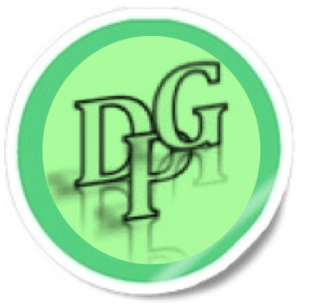 Les élèves pénètrent dans le périmètre scolaire seulement 10 min. avant le début des cours.Les enseignants-tes regroupent les élèves par classe quand la sonnerie retentit.Les élèves peuvent entrer dans les bâtiments lorsqu’ils sont silencieux. Ils en sortent dans le calme.En début de matinée et d’après-midi, les enseignants-tes et les élèves se saluent sur le pas de porte de la classe selon un rituel : dire bonjour en tendant la main et en regardant l’autre dans les yeux.En fin de matinée et d’après-midi, les enseignants-tes et les élèves se saluent sur le pas de porte de la classe ou du bâtiment selon le même rituel qu’en entrant.Les élèves se changent dans le vestiaire dans le calme.Les enseignants-tes de 1 à 4H accompagnent leurs élèves en rang 2 par 2 à l’arrêt de bus.Les enseignants-tes demandent aux élèves de rentrer à la maison 10 min. après la fin de l’école.Pendant les cours, les élèves se déplacent dans les bâtiments en marchant et dans le calme. Pendant la récréation, les élèves demandent le « passe » au-à la surveillant-e pour aller aux WC.  Les élèves boivent durant la récréation, avant et après les cours. Les élèves peuvent avoir une gourde en classe.Les ballons, ainsi que les autres objets volants, ne doivent pas être lancés contre les murs.Les élèves parquent les trottinettes et les vélos sur le grand parking, à l’endroit prévu à cet effet.